Bulletin d’adhésion au RéUniFEDD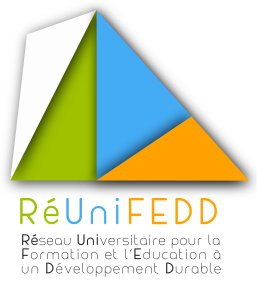 Année 2020.Le RéUniFEDD (Réseau Universitaire pour la formation et l’éducation à un développement durable) est une association qui vise à fédérer les actions de Formation et d’Education à un Développement Durable dans les établissements d’enseignement supérieurs pour co-construire un socle commun de formations au DD, mutualiser les ressources et organiser des évènements scientifiques et des rencontres entre acteurs de statuts différents.Nos objectifs :Participer à la réflexion sur les enjeux et les valeurs de la formation et de l’éducation au développement durable.En favoriser la mise en œuvre dans les formations de l’enseignement supérieur et dans les formations professionnelles.Contribuer à la diffusion des savoirs, des connaissances et des compétences, mutualiser les pratiques innovantes.Mettre en œuvre des partenariats à l’échelle locale, régionale et nationale, favoriser l’ouverture à l’international.Développer la formation initiale et permanente des formateurs, des enseignants, des enseignants-chercheurs et des éducateurs, tisser des liens entre la recherche et la formation.NOM: PRENOM:		…………………………………     …………………….NUMERO DE TELEPHONE:			…  …    …  …   …MAIL :				…………………………………..FONCTION:			………………………………………………………………………………………………………………………………………………………………………………………………………….ADRESSE PERSONNELLE:		………………………………………………………………………..……………………………………………………………………………………………………………………….ADRESSE PROFESSIONNELLE: ………………………………………………………………………..……………………………………………………………………………………………………………………….INSTITUTION(S) DE RATTACHEMENT: ……………………………………………………………………………………………………………………………………………………………………………………………………………………………………INDIQUEZ EN QUELQUES LIGNES pour les nouveaux membres, vos projets en lien avec votre adhésion à notre association, ce que vous attendez du RéUniFEDD et ce que vous pourriez proposer aux autres membres de ce réseau.……………………………………………………………………………………………………………………………………………………………………………………………………………………………………………………………………………………………………………………………………………………………………………………………………………………………………………………………………………………………………………………………………………………………………………………………………………………………………………………………………………………………………………………………………………………………………………………………………………………………………………………………………...COTISATION: (POUR LES CHEQUES, MERCI D’EFFECTUER LE REGLEMENT A L’ORDRE DE REUNIFEDD)o 20€ MEMBRE ACTIF (PERSONNE PHYSIQUE)o 200€ MEMBRE ASSOCIE (UNIVERSITE, INSPE, UFR, ECOLES NATIONALES DE FORMATION, GRANDES ECOLES, Associations , Collectivités….)A renvoyer par courrier à Lionel Roucan et Didier Mulnet, INSPE de Clermont-Ferrand , Bureau A11036 avenue Jean Jaurès 63407 Chamalièresroucan.lionel@orange.frTéléchargeable sur le site du RéUniFEDD: http://reunifedd.fr/index.php/organisation/Un moyen de paiement en ligne est mis en place sur le site depuis 2020.https://reunifedd-1.s2.yapla.com/fr/